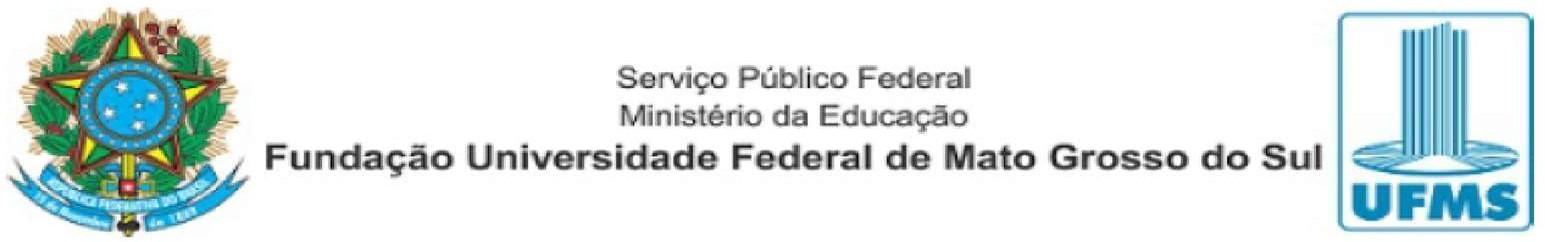 ANEXO IIMODELO DE DECLARAÇÃO DE NÃO RECEBIMENTO DE SEGURO DESEMPREGOEu, _________________________________________________________(nome completo), residente no endereço (especificar rua, nº, bairro, cidade/estado)_______________________________________________________________________________, DECLARO que não faço jus a Seguro Desemprego por motivo de (especificar a razão pela qual não faz jus ao Seguro Desemprego relativo ao último trabalho).Assumo inteiramente a responsabilidade perante o Art. 299, do Código Penal, que versa sobre declarações falsas, documentos forjados ou adulterados, constituindo-se em crime de falsidade ideológica.Autorizo a Equipe responsável pela Seleção ou quem a Reitoria designar a averiguar e confirmar a informação prestada.(especificar cidade), _______ de _______________ de 2024.________________________Assinatura do Declarante